TEATRO CARAMELLATARTUFOdi MoliereSabato 10 febbraio - ore 21Ingresso unico € 7Palazzo Bertazzoli – Sala della FilandaVia XXVI Aprile    Bagnolo Mella (BS)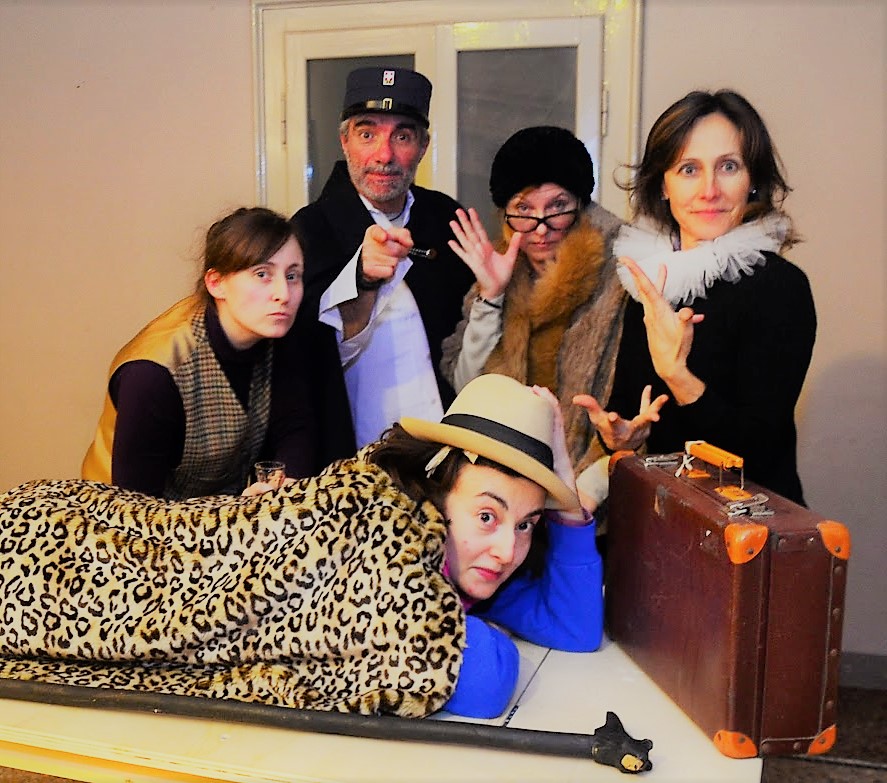 Compagnia Teatro CaraMellaCon Andrea Alessandrini, Paola Bellomi, Nicola de Biase, Lidia, Marmaglio, Alice Molinari, Simona Moreni, Fausta Pesce, Mariateresa RongoniLuci di Cesare RivieraCostumi di Alice MolinariScenografie di Nicola de BiaseRegia di Fabio TedoldiCon questa nuova produzione, l’Associazione CaraMella si cimenta con uno dei grandi classici del teatro: Tartufo, ossia l’Impostore. Il famoso testo di Moliere viene proposto al pubblico odierno calando nella realtà moderna vicende accadute nel passato, per mettere ancora più in risalto lo scontro tra verità e impostura, utilizzando come strumento principale l’ironia che il teatro riesce a produrre. Il tema sempre attuale del rapporto fra finzione strumentale e squallida realtà viene affrontato dal Teatro CaraMella con leggerezza di toni, lasciando ampio spazio al gioco e al travestimento, che rappresentano l’essenza stessa del teatro, ma anche, fin troppo spesso, della vita quotidiana.  Ma non inganni la sottile ironia della messa in scena: chi ieri si nascondeva dietro una tonaca, oggi è la maschera che posta un falso profilo su facebook e rappresenta nei secoli uno dei peggiori difetti umani: l’ipocrisia, il comportamento più meschino dell’uomo.